КОМУНАЛЬНИЙ ЗАКЛАД ЛЬВІВСЬКОЇ ОБЛАСНОЇ РАДИ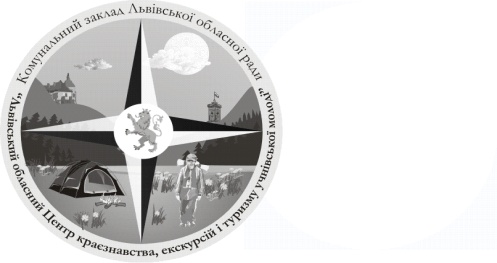 «ЛЬВІВСЬКИЙ ОБЛАСНИЙ ЦЕНТРКРАЄЗНАВСТВА, ЕКСКУРСІЙ І ТУРИЗМУ УЧНІВСЬКОЇ МОЛОДІ». Львів, вул. І. Франка 156, тел. 276-44-22, тел/факс  276-44-21,  Е-mail: locketum@ukr.net,  http://www.locketum.in.uaр/р 35417001023293  ГУДКСУ у Львівській обл. м. Львова, ЗКПО 22364151, МФО 82501428.09.2016р. № 503на № ____________ від ____План роботи комунального закладу Львівської обласної ради«Львівський обласний Центр краєзнавства, екскурсій і туризму учнівської молоді»  на жовтень 2016 рокуДиректор                                                                             М.НабитовичДата проведенняНазва заходу30.09-02.10Обласне сходження учнівської молоді Львівщини на гору Високий Верх  Сколівського району, присвячене 160-ій річниці від  дня народження Івана ФранкажовтеньЕкскурсія з вихованцями гуртків КЗ ЛОР ЛОЦКЕТУМ в природу «Золота осінь» по історико-природничій стежці Відгомін смерек» околицями с.Терла Старосамбірського р-нужовтеньТренувальні збори з вихованцями гуртків КЗ ЛОР ЛОЦКЕТУМ зі встановлення наметів та розпалювання різних типів вогнищ.жовтеньПрийом та реєстрація робіт на обласний етап конкурсу «Славетні імена України. Михайло Грушевський»жовтеньПрийом та реєстрація робіт на обласний етап Всеукраїнської експедиції «Моя Батьківщина - Україна»жовтеньНадання методичної допомоги навчальним закладам Львівщини щодо організації музеїв, оформлення експозицій, установчої та робочої документаціїжовтеньОрганізація та прийом учнівських груп на відпочинок на турбазах закладужовтеньПроведення навчально-тематичних екскурсій для груп учнівської молоді відповідно до замовлень